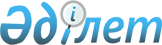 Качир ауданы әкімдігінің 2015 жылғы 26 ақпандағы "Качир ауданының дене тәрбиесі және спорт бөлімі" мемлекеттік мекемесі жөніндегі Ережесін бекіту туралы" № 43/2 қаулысын жою туралыПавлодар облысы Качир аудандық әкімдігінің 2015 жылғы 02 сәуірдегі № 83/3 қаулысы      Қазақстан Республикасының 2001 жылғы 23 қаңтардағы "Қазақстан Республикасындағы жергілікті мемлекеттік басқару және өзін-өзі басқару туралы" Заңының 37-бабы 8-тармағына сәйкес Качир ауданының әкімдігі ҚАУЛЫ ЕТЕДІ:

      1. Качир ауданы әкімдігінің 2015 жылғы 26 ақпандағы "Качир ауданының дене тәрбиесі және спорт бөлімі" мемлекеттік мекемесі жөніндегі Ережесін бекіту туралы" № 43/2 қаулысын жою туралы" № 43/2 қаулысы жойылсын.

      2. Осы қаулының орындалуын бақылау аудан әкімі аппаратының басшысы Р.М. Габидулинге жүктелсін.


					© 2012. Қазақстан Республикасы Әділет министрлігінің «Қазақстан Республикасының Заңнама және құқықтық ақпарат институты» ШЖҚ РМК
				
      Аудан әкімі

Ж. Шұғаев
